Alice au pays des merveillesRelis le texte et trouve les réponses.Où Alice et sa sœur sont-elles assises ?A quel endroit est situé le terrier du lapin ?Comment est la clé qui est sur la table ?Qu'est-ce qu'il y a derrière la porte qui peut être ouverte par la clé ?Quelle taille mesure Alice après avoir bu à la bouteille ?Alice au pays des merveilles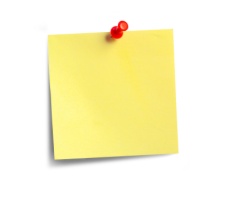 Recopie ces mots sur ton cahier et écris leurs contraires.Alice au pays des merveillesQu'en penses-tu ? Alice suit le lapin dans un terrier sous une haie. Aurais-tu fait pareil ? Pourquoi ?Alice au pays des merveillesRelis le texte et trouve les réponses.A quoi se cogne Alice quand elle se met à grandir ?Que font les larmes d'Alice autour d'elle ?Que tient dans sa main le lapin blanc ?Pourquoi Alice s'évente-t-elle avec l'éventail du lapin blanc ?Où est Alice quand elle se réveille ?Alice au pays des merveillesRecopie ces mots sur ton cahier et écris leurs contraires.Alice au pays des merveillesQu'en penses-tu ? As-tu déjà eu envie d'être plus grand ou plus petit que tu es ? Explique pourquoi.Alice au pays des merveillesRelis le texte et trouve les réponses.Que demande le Lapin blanc à Alice de lui rapporter ?Que se passe-t-il quand Alice boit la bouteille dans la chambre du Lapin blanc ?Comment Alice fait-elle pour redevenir petite dans la chambre du Lapin ?Que propose la chenille à Alice pour qu'elle retrouve sa taille normale ?Alice au pays des merveillesRecopie ces mots sur ton cahier et écris une définition.Alice au pays des merveillesQu'en penses-tu ? Alice mange et boit des choses dans des endroits qu'elle ne connait pas. Aurais-tu fait pareil ? Pourquoi ?Alice au pays des merveillesRelis le texte et trouve les réponses.Pourquoi le pigeon s'énerve-t-il après Alice ?Comment fait Alice pour retrouver sa taille normale ?Quelle question pose Alice au chat ?Que sont en train de faire le lièvre de Mars et le Chapelier fou ?Pourquoi Alice ne reste pas avec le Chapelier et le lièvre ?Alice au pays des merveillesRecopie ces mots sur ton cahier et écris leurs définitions.Alice au pays des merveillesQu'en penses-tu ? As-tu déjà rencontré des gens avec qui tu n'avais pas envie de rester, comme Alice avec le Chapelier et le lièvre. Explique pourquoi.Alice au pays des merveillesRelis le texte et trouve les réponses.Où est Alice au début du texte ?Où va Alice ensuite ?Comment Alice fait-elle pour réussir à passer la porte du jardin ?Pourquoi les jardiniers peignent-ils les fleurs du jardin ?A quel jeu jouent Alice et la Reine de Cœur ?Alice au pays des merveilles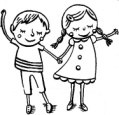 Recopie ces mots sur ton cahier et écris-les au féminin.Alice au pays des merveillesQu'en penses-tu ? La Reine ordonne qu'on coupe la tête aux jardiniers car ils se sont trompé de couleur pour les fleur ? Que penses-tu de cette reine ?Alice au pays des merveillesRelis le texte et trouve les réponses.De quoi la Reine accuse-t-elle le Valet de Cœur ?Qui vient témoigner au procès ?Pourquoi le Chapelier mord-il dans sa tasse ?Pourquoi la Reine ordonne-t-elle qu'on coupe la tête à Alice ?Que fait la sœur d'Alice ?Alice au pays des merveillesRecopie ces mots sur ton cahier et écris leurs contraires.Alice au pays des merveillesQu'en penses-tu ? Que penses-tu de la dernière phrase que dit Alice ? Qu'est-ce qu'elle te permet de comprendre sur l'histoire ?assises'ennuyerrentreratterrirétrangeminusculerétrécirpetiteferméecommencergrandirpleurerénormepartirs'évanouirdisparaîtreun champun éventailgoûterle plancherrapetissergrignoterse dépêcherun chapelierun lièvreune devinettel'heure du thél'heure du thépetitjardinierrougevivantbonblancroijoueurterminergrandirse fâcherenlevercrierjustes'envolerrentrer